Aanmeldformulier JongTLN Award 2018Bij de JongTLN Award staat het jonge talent in de organisatie centraal. De winnaar op 10 november 2018 heeft goed zicht op belangrijke logistieke ontwikkelingen voor bedrijf en sector en heeft deze met durf en daadkracht weten te vertalen naar een innovatie of uitzonderlijke verbetering binnen het bedrijf en speelt een belangrijke rol in de uiteindelijke realisatie daarvan.Gegevens kandidaatNaam kandidaat: Geboortedatum: E-mailadres: Telefoonnummer: Social media account kandidaat: Laatst/hoogst genoten relevante opleiding: Werkzaam bij werkgever sinds: Functienaam: Werkzaam in deze functie sinds: In verband met de communicatie over de Award (o.a. op de website) hebben we graag de beschikking over een (pas)foto van de deelnemer: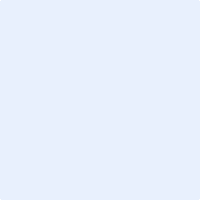 Gegevens bedrijfBedrijfsnaam: Bedrijfsadres: Telefoon:  E-mailadres:  Social media account bedrijf (LinkedIn, Twitter):  Voorgedragen voor JongTLN Award door (optioneel):Naam: Functie: Bedrijfsadres: Telefoon: E-mailadres: Bereikte resultaten In te vullen door de kandidaat:Geef in maximaal 250 woorden een beschrijving van je rol binnen het bedrijf.Geef in maximaal 500 woorden een beschrijving van de concrete innovatie of verbetering die je tot stand hebt gebracht of aan hebt meegewerkt.Geef in maximaal 500 woorden een beschrijving van de manier waarop je draagvlak hiervoor hebt ontwikkeld binnen het bedrijf.Geef in maximaal 250 woorden een beschrijving van de carrière die je tot nu toe hebt doorlopen en de stappen die je zet om je carrière richting de toekomst verder te ontwikkelen. 
In te vullen door de werkgever (directeur en/of direct leidinggevende)Geef in maximaal 250 woorden een beschrijving van de rol van de kandidaat binnen het bedrijf en beschrijf tevens het belang van de kandidaat voor het bedrijf.Geef in maximaal 250 woorden een beschrijving van de wijze waarop de kandidaat opereert binnen het bedrijf, ondersteund door voorbeelden (bijvoorbeeld: verantwoordelijkheids-gevoel, rol in het team.)
